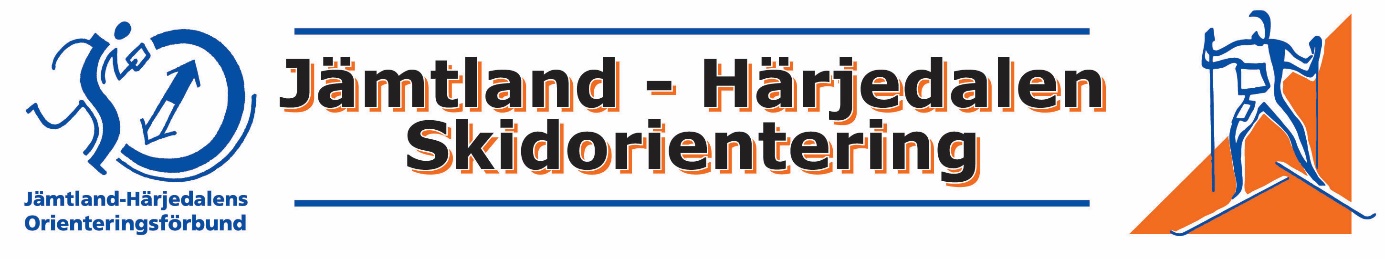                           Östersunds OK                                   Inbjuder till DM Lång                   Söndag 15 Mars 2020     Klasser	H12	2,5 km		D12	2,5 kmH14	4 km		D14	4 kmH16	6 km		D16	5 kmH20	8 km		D20	6 km	H21	10 km		D21	8 km	H35	8 km		D35	6 km	H45	6 km		D45	5 km	H55	5 km		D55	4 km	H65	4 km		D65	3 km	H75	3 km		D75	3 kmÖppna banor: Ej DM  ÖM6 8km, ÖM4 6km, ÖM3 4 km                      ÖM2 2,5km	Samling:	ÖOK.s klubbstuga Rannåsen ÖstersundV.v från E45    N.Östersund Start:		Första start 11.00  Anmälan:	Via Eventor senast 12 Mars Tävlingsledare:	Banläggare:	Torgny Pettersson 070-3729568Stämpling:	Sportident     Avgift:		Ungdom 100:-  Övriga 175:- Öppna 100:-  Faktureras till klubbarna. Karta:		Färgutskrift 1:10 000Servering:	Enklare i klubbstugan Upplysningar:	070-3729568Priser:		MedaljerPrisutdelning:	                                                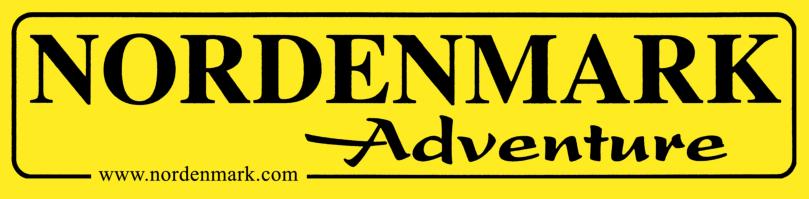 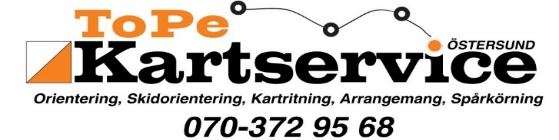 